H O T Ă R Â R E A NR. 44 din 28 aprilie 2016 privind  aprobarea  acceptării  donației din partea doamnei Alexandra Rusa operelor de artă “Statuia Ecvestră Avram Iancu, Mame de eroi, Fată someşană şi Bustul compozitorului şi ziaristului Dinu Lipatti”             Consiliul local al Municipiului Dej, întrunit în ședința ordinară din data de 28   aprilie 2016,     Având în vedere proiectul de hotărâre, prezentat din iniţiativa primarului Municipiului Dej, întocmit în baza Raportului Nr. 13  din data de  4   martie 2016, întocmit de către Direcția Cultură din cadrul Primăriei Municipiului Dej, proiect avizat favorabil în ședința de lucru a comisiei pentru activități social culturale din data de 28 aprilie 2016; În baza ‘art. 1.011’ și următoarele din Legea <LLNK 12009   287 10 201   0Nr. 287/2009,  privind Codul civil, republicată, cu modificările și completările ulterioare;În conformitate cu dispozițiile ‘art. 36’, alin. (1), ’art. 121’, alin. (3) și  ‘art. 45’, alin (1) din Legea Nr. 215/2001 privind administrația publică locală, republicată, cu modificările și completările ulterioare,H O T Ă R Ă Ş T E:    	Art. 1.  Aprobă acceptarea donației  din partea doamnei Alexandra Rus  a operelor de artă ”Statuia Ecvestră Avram Iancu, Mame de eroi, Fată someşană şi Bustul compozitorului şi ziaristului Dinu Lipatti”,  lucrări ale sculptorului Rus Vasile Batin.	Art. 2. Cu ducerea la îndeplinire a prevederilor prezentei hotărâri se încredințează Direcția Cultură din cadrul Primăriei Municipiului Dej.	Art. 3.  Prezenta hotărâre se transmite în termenul prevăzut de lege: Instituției Prefectului Județului Cluj ; Primarului Municipiului Dej ; Direcției  Cultură din cadrul primăriei Municipiului Dej.Preşedinte de şedinţă,Kovrig  Anamaria MagdalenaNr. consilieri în funcţie -   18						Nr. consilieri prezenţi   -    14Nr. voturi pentru	   -    14	Nr. voturi împotrivă	   -   	Abţineri	               -  			        Contrasemnează,                                                                                                   Secretar                                                                                               Jr. Pop Cristina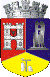 ROMÂNIAJUDEŢUL CLUJCONSILIUL LOCAL AL MUNICIPIULUI DEJStr. 1 Mai nr. 2, Tel.: 0264/211790*, Fax 0264/223260, E-mail: primaria@dej.ro